LOYOLA COLLEGE (AUTONOMOUS), CHENNAI – 600 034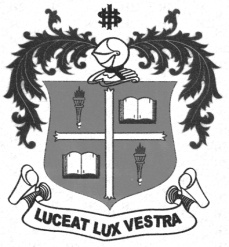 B.Com. DEGREE EXAMINATION – COMPUTER SCI.FOURTH SEMESTER – APRIL 2012CO 4206 / 4203 - ACCOUNTS AND BUSINESS APPLICATIONS                 Date : 19-04-2012 	Dept. No.	        Max. : 100 Marks                 Time : 1:00 - 4:00 	                                             SECTION – AAnswer all the questions:                                                                                                           (2x10=20)Explain the term “Depreciation”.What is error of principle?Give any four examples of fixed asset.State the rules of accounting.Identify the type of account: a) Machinery   b) cash   c) Indian bank   d) Commission.In cash flow statementa) Purchase of machinery is treated as ____________ activity.b) Repayment of loan is treated as ________________ activity.A company purchased a plant for Rs.1,50,000 and it immediately spend Rs.5000 on installation. The useful life of the plant is 10 years and the residual value is Rs.15,000.  Find out the rate of depreciation.Prepare single column cash book.  Cash in hand = Rs.20,000	Interest received = Rs.4,000 Paid rent = Rs.5,000	           Cash sales = Rs.10,000	           purchased goods = Rs.12,000 Paid Robin = Rs.1,500Calculate Earnings per share.  Net profit after tax = Rs.2,00,000                                                       preference dividend = Rs.30,000      No.of equity share = 10,000.Prepare trial balance.           Purchase = Rs.20,000	       sales = Rs.1,00,000	                                      capital = Rs. 2,50,000	salary = Rs.40,000	       machinery = Rs.2,00,000	                           goodwill = 50,000	           furniture = 40,000SECTION - BAnswer any five questions:							                 (8x5=40)Explain the merits of cash flow statement.Explain the groups interested in accounting information.On 1st July 2008 a firm purchased a machinery for Rs.2,50,000.  On 1st October 2008 additional machinery costing Rs.1,00,000 was purchased.  On 31st December 2010 the machinery purchased on 1st July 2008 having become obsolete, was sold off for Rs.1,65,000.  The firm provides depreciation on its machinery @ 10% per annum on written down value on 31st December every year.  Show machinery account for the period 2008 – 2010.A petty cash book is kept on imprest system and the amount of imprest is Rs. 3,500. Prepare petty cash book for the month of June 2010 from the following items:Prepare a bank reconciliation statement from the following data as on 30.11.2011.a)  Overdraft balance as per pass book as on 30.11.2011 Rs.19,500b)  Cheque issued to a supplier but not presented for payment Rs.2,250.c)  A cheque of Rs.2,300 deposited into bank but not yet  cleared and credited.d)  Interest on investments collected by bank and credited in pass book  Rs.1,340.e)  A customer, Mr. Shyam has paid cash into bank directly a sum of Rs. 5,500 which has      not been entered in the cash book.f)  Insurance premium of Rs.3,500 paid by the bank as per standing instructions were not        entered in the cash book.g)  Interest credited by the bank Rs.500h)  Bill receivable which was discounted with the bank was dishonoured and bank       had debited Rs.3,050.Enter the following transactions of M/s. Janaki & sons in the journal January 20123	Opened an account with Indian bank Rs.10,0004	Bought goods from Rajan & co Rs.22,0007	Purchased furniture for Rs.2,0009	Received dividend by cheque Rs.3,50013	Sold goods to Alfred for cash Rs.18,000	17	Settled Rajan & co’s account with cash Rs. 21,500	21	Withdrew from bank for personal use Rs.4,500		30	Paid salary Rs.15,000 Record the following transactions for the month of February 2010 in the proper subsidiary books of M/s Gupta & sons: Feb 2 Purchased from M/s Breeze electronics:	30 Digital diaries @ Rs. 2000 each	10 DVDs@ Rs. 30 each	Feb8	Sold to M/s Ramesh & co:	3 dozen notebooks @ Rs. 20 each less trade discount 5%	25 calculators @ Rs. 100 each less trade discount 2%Feb11 Send a Debit note No.28 to M/s Breeze electronics for Rs. 3,000Feb13 Purchased from Harish & co stationery worth Rs.1000 for cash.Feb19 Returned 10 notebooks and 3 calculators to M/s Ramesh & co.Feb22 Sold old computer to Satyam computers for Rs.11,000.Feb24 Purchased from Chandini & co:	12 bags of sugar @Rs. 2,500 per bag at a trade discount of 10%, as per  invoice No.8Feb26 Purchased Furniture from Style furniture & co for cash Rs23,000.Feb27 Returned damaged 2 bags of sugar to Chandini & co.Feb28 Sold to M/s Damro & co:10 bags of rice @Rs.1,200 per bag and 5 bags of sugar @ Rs. 2,700 per bag as per     invoice No. 23The following errors were found in the book of Tim & sons.  Give the necessary entries to rectify them:a)  Rs.4000 paid for furniture purchased has been charged to purchases account.b)  Rs.500 received from Seetha & co has been wrongly entered as from Geetha & coc)  Paid wages for the construction of building debited to wages account Rs.6,000d) A credit sales of goods Rs.1000 to James has been wrongly passed through the      purchase book.SECTION - CAnswer any two questions:							(20x2=40)From the following trial balance of Mr. Gabriel Prepare Trading Profit & Loss A/c and Balance sheet for the year ended 31-12-2009   Adjustments:a) Stock on hand as on 31-12-2009  Rs.1,00,000b) Provide depreciation on Furniture & fittings at 10%c) Outstanding rent was Rs.500 d) Write off Rs. 800 as further bad debtse) Prepaid salaries Rs.500From the following Balance Sheet of Sheela Ltd as on 31-12-2006, Calculate:(a) Current ratio                   (b) Quick ratio                                (c) Fixed asset turnover ratio                                  (d) Debt equity ratio      (e) Creditors turnover period      (f) Stock turnover ratio                                       (g)  Selling & distribution expenses ratio                 (h) Gross profit ratio            (i) Operating profit ratio		                       (j) debtors turnover ratio                           Additional information: Gross profit = Rs.2,50,000                                  Sales = Rs.6,00,000Opening stock = Rs.1,00,000                               Purchases = Rs.2,00,000	                         Selling & distribution expense =Rs.50,000         Cash purchases=Rs.50,000 Administration expense =Rs. 10,000	        Sale returns = Rs.20,000Enter the following transactions in three-column cash book of Mr. Abishek for the month of March 2011  	March 2011						Rs.    	     1	Cash balance				          26,000		Bank balance (cr)			          16,000    	     5	Paid rent by cheque			            4,000    	     8	Withdrew cash for personal use from the bank					2,250   	   10	Sunil settled his account for Rs.1,200 by giving a cheque for				1,150             15	Purchased machinery by cheque		3,600	   17	Cash paid into bank				7,000	   18	Received cheque from Kannan and deposited into bank immediately		2,250	   20	Purchased goods for cash			5,500	   23	Sold goods to Mohan on credit		3,000	   24	Cash sales					7,000	   25	Paid cash to Shyam				1,850		Discount received from him			     50	   29	Mohan settled his account in full by giving	2,900	   31	Paid salary by cheque				6,000*******************$$$$$$$DateParticularsAmount Rs.June 1Petty cash in hand   500        2Received cash to make up imprest3,000        3Paid for Taxi fare   360        5Paid telegram    120        8Refreshment to customers    290      12Paid Courier charges     50      13Writing pad and registers   740      18Wages paid for Office cleaning   160      22Speed post     43      24Advance given to salesman   900      26Telephone charges   471      27Printing expenses   325      28Railway freight   243      29Paid office expenses     93      30Purchased stamps     20ParticularsDebitRs.CreditRs.Sundry debtorsPlant & machineryInterest Rent , rates & taxesFreightWagesSales returnsPurchasesOpening stockDrawingsDirect expensesSalariesAdvertisingDiscount allowedBad debtsFurniture & fittingsCash in handBills receivableCapitalPurchase returnsSalesSundry CreditorsBank overdraftBills payable92,00020,0004305,6001,3207,0005,4001,50,00060,00022,0001,35011,20084060080010,0002,06012,00070,0002,6002,50,00060,0008,00012,0004,02,6004,02,600LiabilitiesRs.AssetsRs.Equity share capital6% Preference share capitalGeneral reserveProfit & Loss A/cBills payable12% debenturesCreditorsOutstanding expensesBank overdraft10,00,0005,00,0001,00,0004,00,0001,24,0005,00,0001,20,00076,00080,000Plant & MachineryLand & BuildingsFurnitureClosing StockBills receivableCash at bankSundry debtorsPrepaid expenses9,00,0008,00,0002,00,0006,00,00030,0002,00,0001,50,00020,00029,00,00029,00,000